PREFEITURA MUNICIPAL DE MONTE ALTO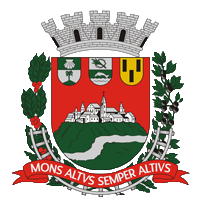 SECRETARIA DE FINANÇAS E ORÇAMENTOSEÇÃO DE LANÇADORIA (TRIBUTOS MOBILIARIOS)DECLARAÇÃO CADASTRALPREFEITURA MUNICIPAL DE MONTE ALTOSECRETARIA DE FINANÇAS E ORÇAMENTOSEÇÃO DE LANÇADORIA (TRIBUTOS MOBILIARIOS)DECLARAÇÃO CADASTRALINSCRIÇÃO MUNICIPAL Nº.:      INSCRIÇÃO MUNICIPAL Nº.:      INSCRIÇÃO MUNICIPAL Nº.:      INSCRIÇÃO MUNICIPAL Nº.:      INSCRIÇÃO MUNICIPAL Nº.:      Razão Social:      Razão Social:      Razão Social:      Razão Social:      Razão Social:      Razão Social:      Razão Social:      Razão Social:      Razão Social:      Razão Social:      Razão Social:      Razão Social:      Razão Social:      Razão Social:      Razão Social:      Razão Social:      Nome Fantasia:      Nome Fantasia:      Nome Fantasia:      Nome Fantasia:      Nome Fantasia:      Nome Fantasia:      Nome Fantasia:      Nome Fantasia:      Nome Fantasia:      Nome Fantasia:      Nome Fantasia:      Nome Fantasia:      Nome Fantasia:      Nome Fantasia:      Nome Fantasia:      Nome Fantasia:      Endereço:      Endereço:      Endereço:      Endereço:      Endereço:      Endereço:      Endereço:      Endereço:      Nº:      Nº:      Nº:      Nº:      Nº:      Compl:      Compl:      Compl:      Bairro:      Bairro:      Bairro:      Bairro:      Bairro:      Cidade:      Cidade:      Cidade:      Cidade:      Cidade:      Cidade:      Cidade:      Cidade:      CEP:      CEP:      CEP:      Telefone:      Telefone:      Telefone:      Telefone:      Celular:      Celular:      Celular:      Celular:      Celular:      E-mail:      E-mail:      E-mail:      E-mail:      E-mail:      E-mail:      E-mail:      EMPRESAEMPRESAEMPRESAEMPRESAEMPRESAEMPRESAEMPRESAAUTÔNOMOAUTÔNOMOAUTÔNOMOAUTÔNOMOAUTÔNOMOAUTÔNOMOAUTÔNOMOAUTÔNOMOAUTÔNOMOInscrição Estadual:      Inscrição Estadual:      Inscrição Estadual:      Inscrição Estadual:      Inscrição Estadual:      Inscrição Estadual:      Inscrição Estadual:      RG:      RG:      RG:      RG:      RG:      RG:      RG:      RG:      RG:      CNPJ:      CNPJ:      CNPJ:      CNPJ:      CNPJ:      CNPJ:      CNPJ:      CPF:      CPF:      CPF:      CPF:      CPF:      CPF:      CPF:      CPF:      CPF:      Exercício da Atividade será exercido no local: Sim  NãoExercício da Atividade será exercido no local: Sim  NãoExercício da Atividade será exercido no local: Sim  NãoExercício da Atividade será exercido no local: Sim  NãoExercício da Atividade será exercido no local: Sim  NãoExercício da Atividade será exercido no local: Sim  NãoExercício da Atividade será exercido no local: Sim  NãoExercício da Atividade será exercido no local: Sim  NãoExercício da Atividade será exercido no local: Sim  NãoExercício da Atividade será exercido no local: Sim  NãoExercício da Atividade será exercido no local: Sim  NãoExercício da Atividade será exercido no local: Sim  NãoExercício da Atividade será exercido no local: Sim  NãoExercício da Atividade será exercido no local: Sim  NãoExercício da Atividade será exercido no local: Sim  NãoExercício da Atividade será exercido no local: Sim  NãoENDEREÇO PARA CORRESPONDÊNCIA ENDEREÇO PARA CORRESPONDÊNCIA ENDEREÇO PARA CORRESPONDÊNCIA ENDEREÇO PARA CORRESPONDÊNCIA ENDEREÇO PARA CORRESPONDÊNCIA ENDEREÇO PARA CORRESPONDÊNCIA ENDEREÇO PARA CORRESPONDÊNCIA ENDEREÇO PARA CORRESPONDÊNCIA ENDEREÇO PARA CORRESPONDÊNCIA ENDEREÇO PARA CORRESPONDÊNCIA ENDEREÇO PARA CORRESPONDÊNCIA ENDEREÇO PARA CORRESPONDÊNCIA ENDEREÇO PARA CORRESPONDÊNCIA ENDEREÇO PARA CORRESPONDÊNCIA ENDEREÇO PARA CORRESPONDÊNCIA ENDEREÇO PARA CORRESPONDÊNCIA Endereço:      Endereço:      Endereço:      Endereço:      Endereço:      Endereço:      Endereço:      Endereço:      Nº:      Nº:      Nº:      Nº:      Nº:      Compl:      Compl:      Compl:      Bairro:      Bairro:      Bairro:      Bairro:      Bairro:      Cidade:      Cidade:      Cidade:      Cidade:      Cidade:      Cidade:      Cidade:      Cidade:      CEP:      CEP:      CEP:      FINALIDADE DA DECLARAÇÃO(ASSINALE COM “X”)FINALIDADE DA DECLARAÇÃO(ASSINALE COM “X”)FINALIDADE DA DECLARAÇÃO(ASSINALE COM “X”)FINALIDADE DA DECLARAÇÃO(ASSINALE COM “X”)FINALIDADE DA DECLARAÇÃO(ASSINALE COM “X”)FINALIDADE DA DECLARAÇÃO(ASSINALE COM “X”)FINALIDADE DA DECLARAÇÃO(ASSINALE COM “X”)FINALIDADE DA DECLARAÇÃO(ASSINALE COM “X”)FINALIDADE DA DECLARAÇÃO(ASSINALE COM “X”)FINALIDADE DA DECLARAÇÃO(ASSINALE COM “X”)FINALIDADE DA DECLARAÇÃO(ASSINALE COM “X”)FINALIDADE DA DECLARAÇÃO(ASSINALE COM “X”)FINALIDADE DA DECLARAÇÃO(ASSINALE COM “X”)FINALIDADE DA DECLARAÇÃO(ASSINALE COM “X”)FINALIDADE DA DECLARAÇÃO(ASSINALE COM “X”)FINALIDADE DA DECLARAÇÃO(ASSINALE COM “X”)Abertura Abertura Reabertura Reabertura Reabertura Reabertura Alteração Alteração Alteração Alteração Suspensão Suspensão Suspensão Suspensão Cancelamento Cancelamento Data:Data:Data:Data:Data:Data:Data:Horário de Funcionamento: Das         h às       hHorário de Funcionamento: Das         h às       hHorário de Funcionamento: Das         h às       hHorário de Funcionamento: Das         h às       hHorário de Funcionamento: Das         h às       hHorário de Funcionamento: Das         h às       hHorário de Funcionamento: Das         h às       hHorário de Funcionamento: Das         h às       hHorário de Funcionamento: Das         h às       hQuantidade de Funcionários:      Quantidade de Funcionários:      Quantidade de Funcionários:      Quantidade de Funcionários:      Quantidade de Funcionários:      Quantidade de Funcionários:      Quantidade de Funcionários:      Metragem do Imóvel Utilizado:      Metragem do Imóvel Utilizado:      Metragem do Imóvel Utilizado:      Metragem do Imóvel Utilizado:      Metragem do Imóvel Utilizado:      Metragem do Imóvel Utilizado:      Metragem do Imóvel Utilizado:      Metragem do Imóvel Utilizado:      Metragem do Imóvel Utilizado:      Descrever Alteração:      Descrever Alteração:      Descrever Alteração:      Descrever Alteração:      Descrever Alteração:      Descrever Alteração:      Descrever Alteração:      Descrever Alteração:      Descrever Alteração:      Descrever Alteração:      Descrever Alteração:      Descrever Alteração:      Descrever Alteração:      Descrever Alteração:      Descrever Alteração:      Descrever Alteração:      CLASSIFICAÇÃOCLASSIFICAÇÃOCLASSIFICAÇÃOCLASSIFICAÇÃOCLASSIFICAÇÃOCLASSIFICAÇÃOCLASSIFICAÇÃOCLASSIFICAÇÃOCLASSIFICAÇÃOCLASSIFICAÇÃOCLASSIFICAÇÃOCLASSIFICAÇÃOCLASSIFICAÇÃOCLASSIFICAÇÃOCLASSIFICAÇÃOCLASSIFICAÇÃOPessoas Física Pessoas Física Pessoas Física Pessoa Jurídica Pessoa Jurídica Pessoa Jurídica Pessoa Jurídica Optante Simples: Sim   Não Optante Simples: Sim   Não Optante Simples: Sim   Não Optante Simples: Sim   Não Optante Simples: Sim   Não Optante Simples: Sim   Não Optante Simples: Sim   Não Optante Simples: Sim   Não Optante Simples: Sim   Não S/S MEI MEI MEI MEI ME ME EPP EPP EPP EPP EPP LTDA LTDA LTDA S/A CÓDIGO E DESCRIÇÃO DA ATIVIDADE ECONÔMICA (PRINCIPAL/SECUNDÁRIAS)CÓDIGO E DESCRIÇÃO DA ATIVIDADE ECONÔMICA (PRINCIPAL/SECUNDÁRIAS)CÓDIGO E DESCRIÇÃO DA ATIVIDADE ECONÔMICA (PRINCIPAL/SECUNDÁRIAS)CÓDIGO E DESCRIÇÃO DA ATIVIDADE ECONÔMICA (PRINCIPAL/SECUNDÁRIAS)CÓDIGO E DESCRIÇÃO DA ATIVIDADE ECONÔMICA (PRINCIPAL/SECUNDÁRIAS)CÓDIGO E DESCRIÇÃO DA ATIVIDADE ECONÔMICA (PRINCIPAL/SECUNDÁRIAS)CÓDIGO E DESCRIÇÃO DA ATIVIDADE ECONÔMICA (PRINCIPAL/SECUNDÁRIAS)CÓDIGO E DESCRIÇÃO DA ATIVIDADE ECONÔMICA (PRINCIPAL/SECUNDÁRIAS)CÓDIGO E DESCRIÇÃO DA ATIVIDADE ECONÔMICA (PRINCIPAL/SECUNDÁRIAS)CÓDIGO E DESCRIÇÃO DA ATIVIDADE ECONÔMICA (PRINCIPAL/SECUNDÁRIAS)CÓDIGO E DESCRIÇÃO DA ATIVIDADE ECONÔMICA (PRINCIPAL/SECUNDÁRIAS)CÓDIGO E DESCRIÇÃO DA ATIVIDADE ECONÔMICA (PRINCIPAL/SECUNDÁRIAS)CÓDIGO E DESCRIÇÃO DA ATIVIDADE ECONÔMICA (PRINCIPAL/SECUNDÁRIAS)CÓDIGO E DESCRIÇÃO DA ATIVIDADE ECONÔMICA (PRINCIPAL/SECUNDÁRIAS)CÓDIGO E DESCRIÇÃO DA ATIVIDADE ECONÔMICA (PRINCIPAL/SECUNDÁRIAS)CÓDIGO E DESCRIÇÃO DA ATIVIDADE ECONÔMICA (PRINCIPAL/SECUNDÁRIAS)  IDENTIFICAÇÃO DO TITULAR, SÓCIOS OU DIRETORES (END. PARTICULAR)  IDENTIFICAÇÃO DO TITULAR, SÓCIOS OU DIRETORES (END. PARTICULAR)  IDENTIFICAÇÃO DO TITULAR, SÓCIOS OU DIRETORES (END. PARTICULAR)  IDENTIFICAÇÃO DO TITULAR, SÓCIOS OU DIRETORES (END. PARTICULAR)  IDENTIFICAÇÃO DO TITULAR, SÓCIOS OU DIRETORES (END. PARTICULAR)  IDENTIFICAÇÃO DO TITULAR, SÓCIOS OU DIRETORES (END. PARTICULAR)  IDENTIFICAÇÃO DO TITULAR, SÓCIOS OU DIRETORES (END. PARTICULAR)  IDENTIFICAÇÃO DO TITULAR, SÓCIOS OU DIRETORES (END. PARTICULAR)  IDENTIFICAÇÃO DO TITULAR, SÓCIOS OU DIRETORES (END. PARTICULAR)  IDENTIFICAÇÃO DO TITULAR, SÓCIOS OU DIRETORES (END. PARTICULAR)  IDENTIFICAÇÃO DO TITULAR, SÓCIOS OU DIRETORES (END. PARTICULAR)  IDENTIFICAÇÃO DO TITULAR, SÓCIOS OU DIRETORES (END. PARTICULAR)  IDENTIFICAÇÃO DO TITULAR, SÓCIOS OU DIRETORES (END. PARTICULAR)  IDENTIFICAÇÃO DO TITULAR, SÓCIOS OU DIRETORES (END. PARTICULAR)Nome:      Nome:      Nome:      Nome:      Nome:      Nome:      Nome:      Nome:      Nome:      Nome:      Nome:      Nome:      Nome:      Nome:      Endereço:           Endereço:           Endereço:           Endereço:           Endereço:           Endereço:           Endereço:           Endereço:           Endereço:           Nº:            Nº:            Compl.:          Compl.:          Compl.:          Bairro:       Bairro:       Bairro:       Bairro:       Cidade:      Cidade:      Cidade:      Cidade:      Cidade:      Cidade:      Cidade:      Cidade:      Cidade:      CEP:            Tel.:      Tel.:      CPF:           CPF:           CPF:           CPF:           CPF:           CPF:           RG:          RG:          RG:          RG:          RG:          Órgão Exp:            Nome:       Nome:       Nome:       Nome:       Nome:       Nome:       Nome:       Nome:       Nome:       Nome:       Nome:       Nome:       Nome:       Nome:       Endereço:           Endereço:           Endereço:           Endereço:           Endereço:           Endereço:           Endereço:           Endereço:           Endereço:           Nº:            Nº:            Compl.:        Compl.:        Compl.:        Bairro:       Bairro:       Bairro:       Bairro:       Cidade:      Cidade:      Cidade:      Cidade:      Cidade:      Cidade:      Cidade:      Cidade:      Cidade:      CEP:            Tel.:       Tel.:       CPF:           CPF:           CPF:           CPF:           CPF:           CPF:           RG:          RG:          RG:          RG:          RG:          Órgão Exp:            Nome:      Nome:      Nome:      Nome:      Nome:      Nome:      Nome:      Nome:      Nome:      Nome:      Nome:      Nome:      Nome:      Nome:      Endereço:           Endereço:           Endereço:           Endereço:           Endereço:           Endereço:           Endereço:           Endereço:           Endereço:           Nº:            Nº:            Compl.:       Compl.:       Compl.:       Bairro:       Bairro:       Bairro:       Bairro:       Cidade:       Cidade:       Cidade:       Cidade:       Cidade:       Cidade:       Cidade:       Cidade:       Cidade:       CEP:            Tel.:      Tel.:      CPF:           CPF:           CPF:           CPF:           CPF:           CPF:           RG:          RG:          RG:          RG:          RG:          Órgão Exp:            Nome:      Nome:      Nome:      Nome:      Nome:      Nome:      Nome:      Nome:      Nome:      Nome:      Nome:      Nome:      Nome:      Nome:      Endereço:           Endereço:           Endereço:           Endereço:           Endereço:           Endereço:           Endereço:           Endereço:           Endereço:           Nº:            Nº:            Compl.:       Compl.:       Compl.:       Bairro:       Bairro:       Bairro:       Bairro:       Cidade:      Cidade:      Cidade:      Cidade:      Cidade:      Cidade:      Cidade:      Cidade:      Cidade:      CEP:            Tel.:      Tel.:      CPF:           CPF:           CPF:           CPF:           CPF:           CPF:           RG:           RG:           RG:           RG:           RG:           Órgão Exp:            Nome:      Nome:      Nome:      Nome:      Nome:      Nome:      Nome:      Nome:      Nome:      Nome:      Nome:      Nome:      Nome:      Nome:      Endereço:           Endereço:           Endereço:           Endereço:           Endereço:           Endereço:           Endereço:           Endereço:           Endereço:           Nº:            Nº:            Compl.:        Compl.:        Compl.:        Bairro:        Bairro:        Bairro:        Bairro:        Cidade:       Cidade:       Cidade:       Cidade:       Cidade:       Cidade:       Cidade:       Cidade:       Cidade:       CEP:            Tel.:      Tel.:      CPF:           CPF:           CPF:           CPF:           CPF:           CPF:           RG:           RG:           RG:           RG:           RG:           Órgão Exp:              DADOS REFERENTES À PESSOA DO SIGNATÁRIO  DADOS REFERENTES À PESSOA DO SIGNATÁRIO  DADOS REFERENTES À PESSOA DO SIGNATÁRIO  DADOS REFERENTES À PESSOA DO SIGNATÁRIO  DADOS REFERENTES À PESSOA DO SIGNATÁRIO  DADOS REFERENTES À PESSOA DO SIGNATÁRIO  DADOS REFERENTES À PESSOA DO SIGNATÁRIO  DADOS REFERENTES À PESSOA DO SIGNATÁRIO  DADOS REFERENTES À PESSOA DO SIGNATÁRIO  DADOS REFERENTES À PESSOA DO SIGNATÁRIO  DADOS REFERENTES À PESSOA DO SIGNATÁRIO  DADOS REFERENTES À PESSOA DO SIGNATÁRIO  DADOS REFERENTES À PESSOA DO SIGNATÁRIO  DADOS REFERENTES À PESSOA DO SIGNATÁRIONome:      Nome:      Nome:      Nome:      Nome:      Nome:      E-mail:      E-mail:      E-mail:      E-mail:      E-mail:      E-mail:      E-mail:      E-mail:      Endereço:      Endereço:      Endereço:      Endereço:      Endereço:      Endereço:      Endereço:      Nº:          Nº:          Nº:          Nº:          Compl.:         Compl.:         Compl.:         Bairro:      Bairro:      Bairro:      Cidade:           Cidade:           Cidade:           Cidade:           Cidade:           Cidade:           Cidade:           CEP:      CEP:      Tel.:          Tel.:          RG:        Órgão Exp.:          Órgão Exp.:          CPF:     CPF:     RG:        Órgão Exp.:          Órgão Exp.:          CPF:     CPF:     Ass. Do SignatárioAss. Do SignatárioAss. Do SignatárioAss. Do SignatárioAss. Do SignatárioAss. Do SignatárioAss. Do SignatárioAss. Do SignatárioAss. Do SignatárioDADOS REFERENTES AO ESCRITÓRIO CONTÁBILDADOS REFERENTES AO ESCRITÓRIO CONTÁBILDADOS REFERENTES AO ESCRITÓRIO CONTÁBILDADOS REFERENTES AO ESCRITÓRIO CONTÁBILDADOS REFERENTES AO ESCRITÓRIO CONTÁBILDADOS REFERENTES AO ESCRITÓRIO CONTÁBILDADOS REFERENTES AO ESCRITÓRIO CONTÁBILNome do Escritório/Contador:      Nome do Escritório/Contador:      Nome do Escritório/Contador:      Nome do Escritório/Contador:      Nome do Escritório/Contador:      Nome do Escritório/Contador:      Tel:      Endereço:      Endereço:      Endereço:      Endereço:      Endereço:      Nº:      Compl:      Bairro:      Bairro:      Cidade:      Cidade:      Cidade:      Cidade:      CEP:      CPF/CNPJ:      CRC:      CRC:      CRC:      Email:      Email:      Email:      Monte Alto/SP, Monte Alto/SP, Monte Alto/SP, Ass. ContadorAss. ContadorAss. ContadorAss. ContadorObservações p/ uso da repartiçãoCarimbo 